GRANT APPLICATION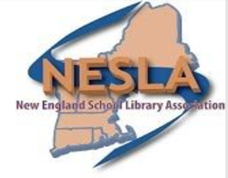 Name                        First				LastTitlePreferred PhonePreferred EmailAre You a Member of NESLA? Please check the appropriate box. If no, you will need to join to be considered for this grant.Yes		No     	School NameSchool AddressAddress Line 2City				State				ZipCodeSubmit completed applications with all accompanying documentation electronically to:Rolf Erikson (rterikson@gmail.com) and Fran Zilonis (zilonis@comcast.net)